АДМИНИСТРАЦИЯ ИСТОБИНСКОГО СЕЛЬСКОГО ПОСЕЛЕНИЯ РЕПЬЕВСКОГО МУНИЦИПАЛЬНОГО РАЙОНА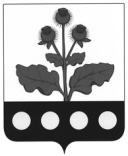 ВОРОНЕЖСКОЙ ОБЛАСТИПОСТАНОВЛЕНИЕ«16» мая 2017 г. № 41с. ИстобноеВ соответствии с Федеральным законом от 26.12.2008 г. N 294-ФЗ «О защите прав юридических лиц и индивидуальных предпринимателей при осуществлении государственного контроля (надзора) и муниципального контроля», на основании Устава Истобинского сельского поселения, в целях приведения муниципальных правовых актов администрации Истобинского сельского поселения в соответствие с действующим законодательством, администрация Истобинского сельского поселения Репьевского муниципального района Воронежской области постановляет:1. В постановление администрации Истобинского сельского поселения от 27.12.2016 № 122 «О признании утратившим силу постановлений администрации Истобинского сельского поселения» (далее - Постановление) внести следующие изменения:1.1. Пункт 2 Постановления изложить в следующей редакции:« 2. Абзацы 1 и 2, 9 пункта 1 настоящего постановления вступают в силу со дня его официального обнародования и распространяют свое действие на правоотношения с 01.01.2017 года.»;1.2. Дополнить Постановление пунктом 3 следующего содержания:« 3. Абзацы 3 - 8 пункта 1 настоящего постановления вступают в силу со дня его официального обнародования и распространяют свое действие на правоотношения с 01.08.2017 года.»2. Настоящее постановление подлежит официальному обнародованию.3. Контроль за исполнением настоящего постановления оставляю за собой.О внесении изменений в постановление администрации Истобинского сельского поселения от 27.12.2016 № 122Глава сельского поселенияВ.И. Аристова